Потешки для малышей	Летние потешки прекрасно подойдут для ознакомления детей с летом, природой. Лето дарит нам тепло, веселые деньки и прекрасный повод для игры. Проведите игру  с помощью летних потешек.Грибочки— Ножки, где вы были?                                                        — За грибами в лес ходили.— Что вы, ручки, делали?— Мы грибочки собирали.— А вы глазки, помогали?— Мы искали, да смотрелиВсе пенёчки огляделиВот и Ванечка с грибком,С подосиновичком!ОдуванчикНосит одуванчикЖелтый сарафанчик.Подрастет — нарядитсяВ беленькое платьице.Е. Серова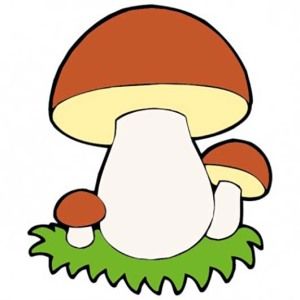 Пчелы                                                                                      Пчёлы гудят –В поле летят. С Медок несут.поля идут –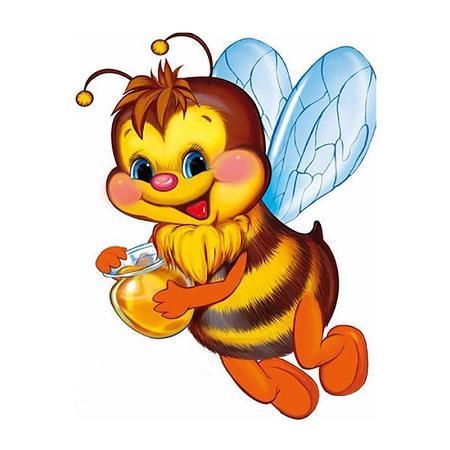 КомарикиДарики-ДарикиЗлые комарикиВились, кружились,Да в ушко вцепились…Кусь, кусь, кусь…ЖаворонкиЖаворонки, жаворонки,Дайте нам лето,А мы вам зиму,У нас корма нету!Черника и земляника                                                     — Куда бежите, ножки?— По летней дорожке,С бугра на бугорЗа ягодой в бор.В зеленом боруТебе наберуЧерной черники,Алой земляники.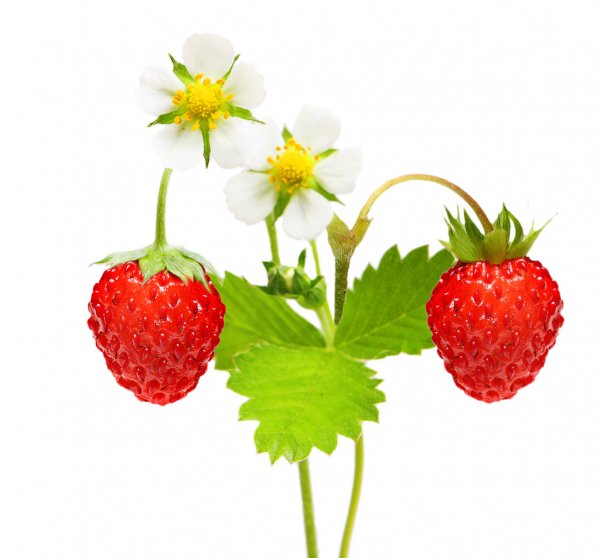 